Publish Your Self AssessmentYou will now attach and/or embed your self-assessment to the bottom of the blog post with the artifact you have chosen. You may choose to make this post private or public. After placing your artifact on a blog post, follow the instructions below.Categories - Self-AssessmentTags - Now tag your post using the tag that corresponds to the competency that you have written about. You can choose more than one. Please use lower case letters and be exact.#creativethinkingcc#communicationcc#criticalthinkingcc#socialresponsibilitycc#personalidentitycc#personalawarenessccUse the Add Document button located at the top of your post page and embed your self-assessment at the bottom of your blog post.Publish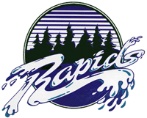 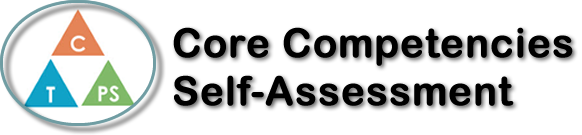 Name: Maria BenitezDate:  January 6th 2020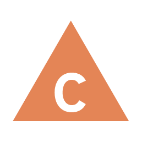 How does the artifact you selected demonstrate strengths & growth in the communication competency?In what ways might you further develop your communication competency?Self-ReflectionDescribe how the artifact you selected shows your strengths & growth in specific core competencies. The prompt questions on the left – or other self-assessment activities you may have done – may guide your reflection process.For my article on the Israeli-Palestinian debate, I had to use critical thinking and communication skills to truly emerge in the subject. I started out by gathering all the information I had from my social justice class, then I had to go and check the news for updates in the conflict, since it is still an ongoing conflict, and then I had to interview my teacher in order to clarify some aspects and to get more insight on the subject. I learned to be an active listener and to encourage the other person to speak, I learned that there are different point of views and I can disagree disrespectfully. I also interviewed some students from the class, to learn from their point of view; we were able to understand and share information about a topic that was important to us. Later on, I had to use creative thinking by building on other people’s ideas to create new things with the constraints of a form. I also used my experiences with various steps and attempts to direct my future work. Link to the blog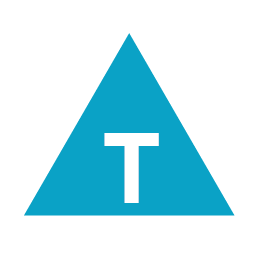 How does the artifact you selected demonstrate strengths & growth in the thinking competencies?In what ways might you further develop your thinking competencies?Self-ReflectionDescribe how the artifact you selected shows your strengths & growth in specific core competencies. The prompt questions on the left – or other self-assessment activities you may have done – may guide your reflection process.For my article on the Israeli-Palestinian debate, I had to use critical thinking and communication skills to truly emerge in the subject. I started out by gathering all the information I had from my social justice class, then I had to go and check the news for updates in the conflict, since it is still an ongoing conflict, and then I had to interview my teacher in order to clarify some aspects and to get more insight on the subject. I learned to be an active listener and to encourage the other person to speak, I learned that there are different point of views and I can disagree disrespectfully. I also interviewed some students from the class, to learn from their point of view; we were able to understand and share information about a topic that was important to us. Later on, I had to use creative thinking by building on other people’s ideas to create new things with the constraints of a form. I also used my experiences with various steps and attempts to direct my future work. Link to the blog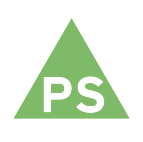 How does the artifact you selected demonstrate strengths & growth in the personal & social competencies?In what ways might you further develop your personal & social competencies?Self-ReflectionDescribe how the artifact you selected shows your strengths & growth in specific core competencies. The prompt questions on the left – or other self-assessment activities you may have done – may guide your reflection process.For my article on the Israeli-Palestinian debate, I had to use critical thinking and communication skills to truly emerge in the subject. I started out by gathering all the information I had from my social justice class, then I had to go and check the news for updates in the conflict, since it is still an ongoing conflict, and then I had to interview my teacher in order to clarify some aspects and to get more insight on the subject. I learned to be an active listener and to encourage the other person to speak, I learned that there are different point of views and I can disagree disrespectfully. I also interviewed some students from the class, to learn from their point of view; we were able to understand and share information about a topic that was important to us. Later on, I had to use creative thinking by building on other people’s ideas to create new things with the constraints of a form. I also used my experiences with various steps and attempts to direct my future work. Link to the blog